ODKLONSKOST/DEVIANTNOSTOdklonsko je vsako dejanje, ki odstopa od družbenih norm in pričakovanj neke družbe.KONFORMIZEM-prilagajanje posameznika k določeni skupini, situaciji ali širši družbi. Biti konformist pomeni biti v skladu s pravili, pričakovanji ali zahtevami družbe ali določene skupine.Odklonska dejanja ločimo na:	Kriminalna dejanja:prostitucija, droge, vandalizem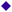 	»Izjemna«ravnanja:piflarji	kršenje neformalnih družbenih norm:ni predpisano z zakonomOKOLIŠLINE ODKLONSKOSTI:	KJE? Kar je v eni kulturi odklonsko, v drugi to ni.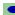 	KDAJ?V starem Rimu je imel bogat moški lahko ljubimca(veljal kot statusni simbol-lahko si ga je privoščil)	KDO? Mladostnik/starejši, sin/hči, bogat/reven.(bogati si lahko privoščijo odvetnika, revnim ga dodelijo)	KONKRETNE OKOLIŠČINE(odvisno ali se napijemo v šoli ali pa na zabavi, kjer je to pričakovano)TEORETIČNI PRISTOPIEMILE DURKHEIMPravi, daje odklonskost družbeno dejstvo in, da je univerzalen pojav(prisoten v vsaki družbi). Zločin je nujen in normalen za družbo, odklonskost in kazen pa sta funkcionalni, zato ker pripomoreta pri utrjevanju kolektivne zavesti(ko nekdo naredi odklonsko dejanje, je za to kaznovan in je za »zgled« drugim, ki tega ne bodo storili) in omogočata družbene spremembe(vsaka sprememba v družbi se začne z obliko deviantnostni, da nastopi sprememba mora tisto, kar je včeraj veljalo za deviantno postati normalno).ANOMIJADurkheim je prvi uveljavil koncept anomije, to je stanje, ko družbene norme ne veljajo več. Stanje anomije nastopi, ko kolektivna zavest preveč oslabi, povezuje pa jo s hitrimi družbenimi spremembami in z naraščajočo družbeno delitvijo dela.Anomija naj bi vodila k napredkom(kar je danes odklonsko, lahko z leti postane normalno.ROBERT MERTON,Je bil strukturalist, svojo teorijo je formuliral leta 1930 in nadaljeval Durkheimovo teorijo o anomiji. Izhaja iz funkcionalistične predpostavke, da je za obstoj družbe nujno potrebno soglasje glede temeljnih vrednot, vendar pa izpostavlja druge vzroke anomije kot Durkheim. Za razumevanje odklonskosti so pomembni:		družbeno kulturno opredeljeni cilji	sistem vrednot	normativni okvirAnomija v družbi nastopi zato, ker se v družbi preveč poudarjajo vrednote, ne da bi za vse obstajala ustrezna sredstva za doseganje. Izhaja iz frustracij in zmede, zato pride do strukturne napetosti(razkorak med družbeno kulturno opredeljenimi cilji in vrednotami).Merton je proučeval Američane, za katere je izjemno pomemben uspeh.Razkol med cilji in sredstvi vodi v strukturno napetost. Takrat postaja situacija napeta. Ko pride do strukturne napetosti, govorimo o petih tipih ljudi, glede na reakcijo na strukturno napetost:	inovatorji; odklanjajo normativna sredstva za doseganje uspeha in se pri tem obračajo na deviantna sredstva. Cilj jim je zelo pomemben, nimajo ga pa možnosti doseči in hočejo priti do bogastva na nelegalen način-nižji sloj).	koformisti; se prilagajajo	ritualisti ;zavračajo skupne cilje. Niso sposobni vpeljati inovacij, opustijo cilje, ne pa sredstva. Družbeni položaj jim ne dovoli obogatiti, ne opustijo pravil, ampak cilje(srednji sloj).	ubežniki; so izpadli iz družbe, zavračajo cilje in sredstva, ker ciljev ne morejo doseči, pravil pa nočejo kršiti. Sem spadajo narkomani, alkoholiki, ki s tem rešijo konfliktni položaj).	uporniki; želijo kreirati novo družbo, zavračajo vrednote in norme in poskušajo oblikovati drugačne).ALBERT K. COHENPravi, da vrednote definira srednji sloj prebivalstva. Vrednote veljajo za prevladujoče, normalne, splošne v neki družbi.Vsi starši svojemu otroku ne morejo nuditi isto.Primer: Vsi otroci ne morejo imeti istih peresnic, ker starši nimajo sredstev.Še ena delitev otrok na »bogatejše« in «revnejše« je te, da si vsi ne morejo privoščiti izleta v GardalandOtroci iz delavskega razreda, nižjega sloja imajo cilje matične kulture, vendar jih zaradi slabega uspeha v šoli, slabega položaja najbrž ne bodo mogli doseči. Ti otroci nimajo na voljo razpoložljivih sredstev, zato govorimo o kulturni deprivaciji(pomanjkanje,prikrajšanost). Posledica pa je statusna frustracija(nezadovoljstvo, občutljivost, ogroženost, ogorčenost do družbe)TEORIJA ETIKETIRAJA/OZNAČEVANJAGovorimo o:-primarni odklonskosti                    -sekundarni odklonskostiVsak človek je že kdaj naredil odklonsko dejanje in pri tem ni bil odkrit. To je primarna odklonskost. Če se pa to dejanje ponavlja in te odkrijejo, pride do sekundarne odklonskosti-dobiš etiket o(sekundarno etiketiranje)Če te ljudje označijo za odklonskega, te zavračajo, s teboj nočejo imeti stikov in biti v tvoji bližini. Ljudje se bojijo,da jih boš v kaj silil.Ker družba zavrača takšne ljudi, se sami začnejo počutiti odklonske. Družiti se začnejo z že označenimi ljudmi. To je začaran krog.Teorija etiketiranja poudarja, da je družba tista, ki ustvarja odklonskost, ker z oznako/etiketo sili posameznike, da se tako vedejo.TEORIJA GREŠNEGA KOZLAV družbi so  »grešni kozli« tisti, ki se vedejo odklonsko, tisti, ki se ne znajo postaviti zase. V kriznih situacijah je potrebno iskati kozla, zato so kozli ponavadi tisti ljudje, ki imajo manjšo družbeno moč(manjšine). Hitler je imel za grešnega kozla Žide.DRUŽBENI NADZORJe cela množica mehanizmov, sredstev, postopkov, ki v obliki sankcij vzdržujejo konformizem.Je obvladovanje človekovega vedenja.Ločimo ga na formalni in neformalni družbeni nadzor.FORMALNI: Izvaja ga policija, vojska, sodstvo,…, s pomočjo centrov za socialno delo(pri resocializaciji), psihiatričnih ustanov, sociologov, politologov. Sledijo mu formalne sankcije(denarne kazni, zapor,…)Temelj formalnega družbenega nadzora je moč. NEFORMALNI: Razvija se v neformalnih družbenih skupinah (intimne skupine). Izvajajo ga vrstniki, množični mediji…Sledijo mu neformalne sankcije (izločanje iz skupine, ignoriranje, etiketiranje, opravljanje, ustrahovanje,…).MOŽNOSTI ZA POVEČANJE UČINKOVITOSTI FORMALNEGA NADZORA1.Ljudje so nedisciplinirani, kar je posledica ureditve, ki dovoljuje preveč svobode in pravic, katere morajo biti upoštevane, zato je delovanje nadzora počasno in neučinkovito. Zagovorniki se zavzemajo za bolj avtoritativno in represivno ureditev tega področja (večja pooblastila policiji, strožja kaznovanja,… )2.Vzrok za  slabo učinkovanje naraščanje kriminalitete je v tekmovalnem in tržnem sistemu. Povečuje se razslojenost, spopadamo se z revščino, brezposelnostjo, kar so ugodne okoliščine za odklonska dejanja. Zagovorniki predlagajo preventivne socialne, izobraževalne, ekonomske ukrepe, treba je izboljšati sisteme.3.Država sama ustvarja večje število kršitev s tem, ko dejanja prepoveduje. Rešitev vidijo v dekriminalizaciji in legalizaciji. Na primer, uživanje drog je prepovedano, če bi jih legalizirali bi se poraba zmanjšala (enako je pri prostituciji, itd.)Določena dejanja, ko gre za konflikt med storilcem in oškodovancem bi lahko rešila drugače, s posredovanjem države, vendar brez kazenskega pregona in postopka. Govorimo o depenalizaciji.